TOURNAMENT APPLICATION / IARRTAS ILCHOMÓRTASUnder-13 and Younger Age GroupsThis application form should be completed by all units who wish run a hurling and/or Gaelic football tournament involving Clubs or Primary Schools up to and including the Under U13 age level. It should be completed and submitted in compliance with Rule 6.26 Official Guide / Treoraí Oifigiúil (T.O.) Policy and T.O. Rules 6.38 & 6.39 Tournaments & Challenge Games. Please refer to these for further information. (Please tick boxes   and use BLOCK CAPITALS where appropriate)  	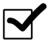 Inter-club/Idir-club                      or      Inter-primary school/Idir-bunscolCounty Contae/ …………………………………………             or/nó  Club Primary School/Bunscol ………………………………………………….CodeHurling                                           Gaelic Football  Age Grade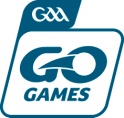 Team SizesThe maximum number of games each team will play is………………………………Venue        ……………………………………………………………………………                                                (If more than one, attach if necessary)Start Date   …………………………     End Date  …………………………….....Participating UnitsTournament Structure & FixturesPlease provide full tournament structure and fixture listWe, the undersigned, wish to make application to the following committee for permission to run a tournament, based on all details provided.County Committee (club teams are from within the one county)County Cumann na mBunscol Committee  (club teams are from within the one county)                   Provincial Council (one or more teams are from different counties with the one province) Central Council (one or more teams are from different provinces)Signature / Sínithe …………………………………………...………… (Chairperson / Cathaoirleach)Signature / Sínithe ………………………………...……...................... (Secretary / Rúnaí)Date / Dáta………………………………….  The above application has been approved by the County Committee / Co. Cumann na mBunscol Committee…………………………………………………………………………………………(state county)and I herewith enclose the €20 tournament fee to Signature / Sínithe …………………………………………...………… (Chairperson / Cathaoirleach)Signature / Sínithe ………………………………...……...................... (Secretary / Rúnaí)Date / Dáta………………………………….  The above application has been approved by the relevant County / Provinial / National committee ………………………………………………………………………. (state committee)Signature / Sínithe (Secretary / Rúnaí) …………………………………………...…………………………………………………………. Date / Dáta…………………………………. Under 6/7  Under 8/9Under 10/11      Under 12/13  Under 6/7  Under 8/9Under 10/11      -a-side      -a-side-a-sideUnder 12/13  List Clubs/Primary Schools and CountyNo. of teams per unit…………………………………..................................................……………………………………………………………………………………………………………………………………………………………………………………………………………………………………………………………………………………………………………………………………………………...………………………………………………………………....................................................………………………………………………………………………………………………………………….………………………………………………………………………………………………………………...………………………………………………………………………………………………………………...…………………………… Ulster Council / Comhairle Uladh                   Leinster Coucil / Comhairle LaigheanMunster GAA / Comhairle na Mumhan Connacht Council / Comhairle Connacht